 4  Przedmiotowy system oceniania kl. 1Uwaga! Szczegółowe warunki i sposób oceniania określa statut szkołyZasady ogólneNa podstawowym poziomie wymagań uczeń powinien wykonać zadania obowiązkowe (na stopień dopuszczający - łatwe; na stopień dostateczny - umiarkowanie trudne); niektóre czynności ucznia mogą być wspomagane przez nauczyciela (np. wykonywanie doświadczeń, rozwiązywanie problemów, przy czym na stopień do- stateczny uczeń wykonuje je pod kierunkiem nauczyciela, na stopień dopuszczający - przy pomocy nauczyciela lub innych uczniów).Czynności wymagane na poziomach wymagań wyższych niż poziom podstawowy uczeń powinien wykonać samodzielnie (na stopień dobry niekiedy może jeszcze korzystać z niewielkiego wsparcia nauczyciela).W wypadku wymagań na stopnie wyższe niż dostateczny uczeń wykonuje zadania dodatkowe (na stopień dobry - umiarkowanie trudne; na stopień bardzo dobry - trudne).Wymagania umożliwiające uzyskanie stopnia celującego obejmują wymagania na stopień bardzo dobry, a ponadto wykraczające poza obowiązujący program na- uczania (uczeń jest twórczy, rozwiązuje zadania problemowe w sposób niekonwencjonalny; potrafi dokonać syntezy wiedzy, a na tej podstawie sformułować hipotezy badawcze i zaproponować sposób ich weryfikacji; samodzielnie prowadzi badania o charakterze naukowym; z własnej inicjatywy pogłębia wiedzę, korzystając z róż- nych źródeł; poszukuje zastosowań wiedzy w praktyce; dzieli się wiedzą z innymi uczniami; osiąga sukcesy w konkursach pozaszkolnych z dziedziny fizyki lub w olim- piadzie fizycznej).Wymagania ogólne – uczeń:wykorzystuje pojęcia i wielkości fizyczne do opisu zjawisk i wskazuje ich przykłady w otoczeniu,rozwiązuje problemy, wykorzystując prawa i zależności fizyczne,planuje i przeprowadza obserwacje i doświadczenia, wnioskuje na podstawie ich wyników,posługuje się informacjami pochodzącymi z analizy materiałów źródłowych, w tym tekstów popularnonaukowych. Ponadto:sprawnie się komunikuje i stosuje terminologię właściwą dla fizyki,kreatywnie rozwiązuje problemy z dziedziny fizyki, świadomie wykorzystując metody i narzędzia wywodzące się z informatyki,posługuje się nowoczesnymi technologiami informacyjno-komunikacyjnymi,samodzielnie dociera do informacji, dokonuje ich selekcji, syntezy i wartościowania; rzetelnie korzysta z różnych źródeł informacji, w tym z internetu,uczy się systematycznie, buduje prawidłowe związki przyczynowo-skutkowe, porządkuje i pogłębia zdobytą wiedzę,współpracuje w grupie i realizuje projekty edukacyjne z dziedziny fizyki lub astronomii.Szczegółowe wymagania na poszczególne stopnie(wymagania na kolejne stopnie się kumulują - obejmują również wymagania na stopnie niższe)Symbolem R oznaczono treści spoza podstawy programowej; doświadczenia obowiązkowe zapisano pogrubioną czcionkąOcenaOcenaOcenaOcenaStopień dopuszczającyStopień dostatecznyStopień dobryStopień bardzo dobryWprowadzenieWprowadzenieWprowadzenieWprowadzenieUczeń:wyjaśnia, jakie obiekty stanowią przedmiot zainteresowania fizyki i astronomii; wskazuje ich przykładyprzelicza wielokrotności i podwielokrotności, korzystając z tabeli przedrostków jednostekwskazuje podstawowe sposoby badania otaczającego świata w fizyce i innych naukach przyrodniczych; wyjaśnia na przykładach różnicę między obserwacją a doświadczeniemwymienia, posługując się wybranym przykładem, podstawowe etapy doświadczenia; wyróżnia kluczowe kroki i sposób postępowaniaposługuje się pojęciem niepewności pomiaru wielkości prostych; zapisuje wynik pomiaru wraz z jego jednostką, z uwzględnieniem informacji o niepewnościrozwiązuje proste zadania związane z opracowaniem wyników pomiarów; wykonuje obliczenia i zapisuje wynik zgodnie z zasadami zaokrąglania, z zachowaniem liczby cyfr znaczących wynikającej z dokładności pomiaru lub danychanalizuje tekst popularnonaukowy dotyczący zastosowań fizyki w wielu dziedzinach nauki i życia (pod kierunkiem nauczyciela); wyodrębnia z tekstu informacje kluczowe i przedstawia je w różnych postaciachUczeń:porównuje rozmiary i odległości we Wszechświecie, korzystając z infografiki zamieszczonej w podręcznikuopisuje budowę Układu Słonecznego i jego miejsce w Galaktyce; opisuje inne galaktykiopisuje budowę materiiwykorzystuje informacje o rozmiarach i odległościach we Wszechświecie do rozwiązywania zadańwymienia podstawowe wielkości fizyczne i ich jednostki w układzie SI, wskazuje przyrządy służące do ich pomiaruwyjaśnia (na przykładzie) podstawowe metody opracowywania wyników pomiarówwykonuje wybrane pomiary wielokrotne (np. długości ołówka) i wyznacza średnią jako końcowy wynik pomiarurozwiązuje zadania związane z opracowaniem wyników pomiarów; wykonuje obliczeniai zapisuje wynik zgodnie z zasadami zaokrąglania, z zachowaniem liczby cyfr znaczących wynikającej z dokładności pomiaru lub danychprzedstawia własnymi słowami główne tezy tekstu (zamieszczonego w podręczniku) Fizyka – komu się przydaje lub innego o podobnej tematycewykorzystuje informacje pochodzące z analizy tekstu popularnonaukowego do rozwiązywania zadańUczeń:podaje rząd wielkości rozmiarów wybranych obiektów i odległości we Wszechświeciewykorzystuje informacje o rozmiarach i odległościach we Wszechświecie do rozwiązywania problemówwykorzystuje informacje pochodzące z analizy tekstu popularnonaukowego do rozwiązywania problemówUczeń:samodzielnie wyszukuje (np. w internecie) i analizuje tekst popularnonaukowy dotyczący powiązań fizyki z innymi dziedzinami nauki; przedstawia wyniki analizy; posługuje się informacjami pochodzącymi z analizy tego tekstu1. Przyczyny i opis ruchu prostoliniowego1. Przyczyny i opis ruchu prostoliniowego1. Przyczyny i opis ruchu prostoliniowego1. Przyczyny i opis ruchu prostoliniowegoUczeń:rozróżnia wielkości wektorowe i wielkości skalarne; wskazuje ich przykładyposługuje się pojęciem siły wraz z jej jednostką; określa cechy wektora siły; wskazuje przyrząd służący do pomiaru siły; przedstawia siłę za pomocą wektoradoświadczalnie ilustruje trzecią zasadę dynamiki, korzystając z opisu doświadczeniaopisuje wzajemne oddziaływanie ciał, posługując się trzecią zasadą dynamikirozpoznaje i nazywa siły, podaje ich przykłady w różnych sytuacjach praktycznych (siły: ciężkości, nacisku, sprężystości, wyporu, oporów ruchu); rozróżnia siłę wypadkową i siłę równoważącąposługuje się pojęciem siły wypadkowej; wyznacza i rysuje siłę wypadkową dla sił o jednakowych kierunkach; opisuje i rysuje siły, które się równoważąopisuje i wskazuje przykłady względności ruchu; rozróżnia pojęcia: tor i drogastosuje w obliczeniach związek prędkości z drogą i czasem, w jakim ta droga została przebyta; przelicza jednostki prędkościnazywa ruchem jednostajnym prostoliniowym ruch, w którym droga przebyta w jednostkowych przedziałach czasu jest stała i tor jest linią prostą; wskazuje w otoczeniu przykłady ruchu jednostajnego prostoliniowegowyznacza wartość prędkości i drogę z wykresów zależności prędkości i drogi od czasu dla ruchu prostoliniowego odcinkami jednostajnego; sporządza te wykresy na podstawie podanych informacjianalizuje zachowanie się ciał na podstawie pierwszej zasady dynamikinazywa ruchem jednostajnie przyspieszonym ruch, w którym wartość prędkości rośnie w jednostkowych przedziałach czasu o taką samą wartość, a ruchem jednostajnie opóźnionym – ruch, w którym wartość prędkości maleje w jednostkowych przedziałach czasu o taką samą wartośćstosuje w obliczeniach związek przyspieszenia ze zmianą prędkości i czasem, w jakim ta zmiana nastąpiła 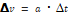 posługuje się pojęciem masy jako miary bezwładności ciałwskazuje stałą siłę jako przyczynę ruchu jednostajnie zmiennego; formułuje drugą zasadę dynamikistosuje w obliczeniach związek między siłą i masą a przyspieszeniemanalizuje zachowanie się ciał na podstawie drugiej zasady dynamikirozróżnia opory ruchu (opory ośrodka i tarcie); opisuje, jak siła tarcia i opory ośrodka wpływają na ruch ciałwskazuje w otoczeniu przykłady szkodliwości i użyteczności tarciawskazuje przykłady zjawisk będących skutkami działania sił bezwładnościanalizuje tekst Przyspieszenie pojazdów lub inny o podobnej tematyce; wyodrębnia z tekstu informacje kluczowe, posługuje się nimi i przedstawia je w różnych postaciachprzeprowadza doświadczenia:jak porusza się ciało, kiedy nie działa na nie żadna siła albo kiedy wszystkie działające nań siły się równoważąbada czynniki wpływające na siłę tarcia; bada, od czego zależy opór powietrza, korzystając z opisu doświadczenia; przedstawia wyniki doświadczenia, formułuje wnioskirozwiązuje proste zadania lub problemy:z wykorzystaniem trzeciej zasady dynamikizwiązane z wyznaczaniem siły wypadkowejz wykorzystaniem związku prędkości z drogą i czasem, w jakim ta droga została przebytazwiązane z opisem ruchu jednostajnego prostoliniowego, wykorzystując pierwszą zasadę dynamikizwiązane z ruchem jednostajnie zmiennymz wykorzystaniem drugiej zasady dynamikizwiązane z ruchem ciał, uwzględniając opory ruchu i wykorzystując drugą zasadę dynamikizwiązane z siłami bezwładności,	w szczególności: wyodrębnia z tekstów i ilustracji informacje kluczowe dla opisywanego zjawiska bądź problemu, przedstawia je w różnych postaciach, przelicza wielokrotności i podwielokrotności, przeprowadza obliczenia i zapisuje wynik zgodnie z zasadami zaokrąglania, z zachowaniem liczby cyfr znaczących wynikającej z dokładności pomiaru lub z danychUczeń:przedstawia doświadczenie ilustrujące trzecią zasadę dynamiki na schematycznym rysunkuwyjaśnia na przykładach z otoczenia wzajemność oddziaływań; analizuje i opisuje siły na przedstawionych ilustracjachstosuje trzecią zasadę dynamiki do opisu zachowania się ciałwyznacza graficznie siłę wypadkową dla sił działających w dowolnych kierunkach na płaszczyźnierozróżnia pojęcia: położenie, tor i drogaposługuje się do opisu ruchów wielkościami wektorowymi: przemieszczenie i prędkość wraz z ich jednostkami; przestawia graficznie i opisuje wektory prędkości i przemieszczeniaporównuje wybrane prędkości występującew przyrodzie na podstawie infografiki Prędkości w przyrodzie lub innych materiałów źródłowychrozróżnia prędkość średnią i prędkość chwilowąnazywa ruchem jednostajnym prostoliniowym ruch, w którym nie zmieniają się wartość, kierunek i zwrot prędkościopisuje ruch prostoliniowy jednostajny, posługując się zależnościami położenia i drogi od czasuanalizuje wykresy zależności  dla ruchu jednostajnego prostoliniowego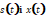 stosuje pierwszą zasadę dynamiki do opisu zachowania się ciałanalizuje tekst z podręcznika Zasada bezwładności; na tej podstawie przedstawia informacje z historii formułowania zasad dynamiki, zwłaszcza pierwszej zasadyopisuje ruch jednostajnie zmienny, posługując się pojęciem przyspieszenia jako wielkości wektorowej, wraz z jego jednostką; określa cechy wektora przyspieszenia, przedstawia go graficznieopisuje ruch jednostajnie zmienny, posługując się zależnościami położenia, wartości prędkości i drogi od czasuwyznacza zmianę prędkości i przyspieszenie z wykresów zależności prędkości od czasu dla ruchu prostoliniowego jednostajnie zmiennego (przyspieszonego lub opóźnionego)interpretuje związek między siłą i masą a przyspieszeniem; opisuje związek jednostki siły (1 N) z jednostkami podstawowymistosuje drugą zasadę dynamiki do opisu zachowania się ciałrozróżnia i porównuje tarcie statyczne i tarcie kinetyczne; wyjaśnia, jakie czynniki wpływają na siłę tarcia i od czego zależy opór powietrzaomawia rolę tarcia na wybranych przykładachanalizuje wyniki doświadczalnego badania czynników wpływających na siłę tarcia; zaznacza na schematycznym rysunku wektor siły tarcia i określa jego cechy; opracowuje wyniki doświadczenia domowego, uwzględniając niepewności pomiarowe; przedstawia wyniki na wykresieposługuje się pojęciem siły bezwładności, określa cechy tej siłydoświadczalnie demonstruje działanie siły bezwładności, m.in. na przykładzie gwałtownie hamujących pojazdówrozróżnia układy inercjalne i układy nieinercjalnewykorzystuje informacje pochodzące z analizy tekstu popularnonaukowego do rozwiązywania zadań lub problemówdoświadczalnie bada:równoważenie siły wypadkowej, korzystając z opisu doświadczeniajak porusza się ciało, kiedy nie działa na nie żadna siła albo wszystkie działające nań siły się równoważą; analizuje siły działające na ciało(za pomocą programów komputerowych) ruch ciała pod wpływem niezrównoważonej siły, korzystając z jego opisu(za pomocą programów komputerowych) zależność przyspieszenia od masy ciała i wartości siły oraz obserwuje skutki działania siły, korzystając z ich opisów;przedstawia, analizuje i opracowuje wyniki doświadczenia, uwzględniając niepewności pomiarów; formułuje wnioskirozwiązuje typowe zadania i problemy:z wykorzystaniem trzeciej zasady dynamikizwiązane z wyznaczaniem siły wypadkowejz wykorzystaniem związku prędkości z drogą i czasem, w jakim ta droga została przebytazwiązane z opisem ruchu jednostajnego prostoliniowego, z wykorzystaniem pierwszej zasady dynamikizwiązane z ruchem jednostajnie zmiennymz wykorzystaniem drugiej zasady dynamikizwiązane z ruchem ciał, uwzględniając opory ruchuzwiązane z siłami bezwładności i opisem zjawisk w układach inercjalnych i nieinercjalnych,	w szczególności: posługuje się materiałami pomocniczymi i kalkulatorem, tworzy teksty i rysunki schematyczne w celu zilustrowania zjawiska lub problemu, wykonuje obliczenia szacunkowe i poddaje analizie otrzymany wynikdokonuje syntezy wiedzy o przyczynach i opisie ruchu prostoliniowego, uwzględniając opory ruchu i układ odniesienia; przedstawia najważniejsze pojęcia, zasady i zależności, porównuje ruchy jednostajny i jednostajnie zmiennyUczeń:wyznacza wartość siły wypadkowej dla sił działających w dowolnych kierunkach na płaszczyźniewyjaśnia na wybranym przykładzie praktyczne wykorzystanie wyznaczania siły wypadkowej dla sił działających w dowolnych kierunkach na płaszczyźniewyjaśnia na wybranym przykładzie sposób określania prędkości chwilowejwyjaśnia, dlaczego wykresem zależności  dla ruchu jednostajnego prostoliniowego jest linia prosta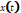 porównuje ruchy jednostajny i jednostajnie zmiennysporządza i interpretuje wykresy zależności wartości prędkości i przyspieszenia w ruchu prostoliniowym jednostajnie zmiennym od czasuanalizuje siły działające na spadające ciało, na przykładzie skoku na spadochronie; ilustruje je schematycznym rysunkiemwyjaśnia na przykładach różnice między opisami zjawisk obserwowanych w pojazdach poruszających się ruchem jednostajnie zmiennym, w układach inercjalnych i nieinercjalnychposługuje się informacjami pochodzącymi z analizy materiałów źródłowych, w tym tekstów popularnonaukowych lub zaczerpniętych z internetu, dotyczących:oddziaływańprędkości występujących w przyrodziewystępowania i skutków sił bezwładnościrozwiązuje złożone (typowe) zadania i problemy:związane z wyznaczaniem siły wypadkowejz wykorzystaniem związku prędkości z drogą i czasem, w jakim ta droga została przebytazwiązane z opisem ruchu jednostajnego, wykorzystując pierwszą zasadę dynamikizwiązane z ruchem jednostajnie zmiennymzwiązane z wykorzystaniem drugiej zasady dynamikizwiązane z ruchem, uwzględniając opory ruchu– związane z siłami bezwładności i opisem zjawisk w układach inercjalnych i nieinercjalnychplanuje i modyfikuje przebieg doświadczeń dotyczących:badania równoważenia siły wypadkowej; Rprzedstawia graficznie i opisuje rozkład sił w doświadczeniubadania ruchu ciała pod wpływem niezrównoważonej siły (za pomocą programów komputerowych)badania zależności przyspieszenia od masy ciała i wartości działającej siły (za pomocą programów komputerowych) oraz obserwacji skutków działania siłybadania czynników wpływających na siłę tarciademonstracji działania siły bezwładnościsamodzielnie wyszukuje i analizuje materiały źródłowe, w tym teksty popularnonaukowe dotyczące treści rozdziału Przyczyny i opis ruchu prostoliniowego, np. historii formułowania zasad dynamiki; posługuje się informacjami pochodzącymi z analizy tych materiałówrealizuje i prezentuje projekt związany z badaniem ruchu (opisany w podręczniku); prezentuje wyniki doświadczenia domowegoUczeń:rozwiązuje nietypowe, złożone zadania i problemy związane z:wyznaczaniem siły wypadkowejwykorzystaniem związku prędkości z drogą i czasem, w jakim ta droga została przebytaopisem ruchu jednostajnego,z wykorzystaniem pierwszej zasady dynamikiruchem jednostajnie zmiennymwykorzystaniem drugiej zasady dynamikiruchem, z uwzględnieniem oporów ruchusiłami bezwładności oraz opisami zjawisk w układach inercjalnychi nieinercjalnychrealizuje i prezentuje własny projekt związany z badaniem ruchu (inny niż opisany w podręczniku)2. Ruch po okręgu i grawitacja2. Ruch po okręgu i grawitacja2. Ruch po okręgu i grawitacja2. Ruch po okręgu i grawitacjaUczeń:rozróżnia ruchy prostoliniowy i krzywoliniowy; wskazuje w otoczeniu przykłady ruchu krzywoliniowego, w szczególności ruchu po okręguposługuje się pojęciami okresu i częstotliwości wraz z ich jednostkami; opisuje związek jednostki częstotliwości (1 Hz) z jednostką czasu (1 s)wyjaśnia (na przykładach), jaki skutek wywołuje siła działająca prostopadle do kierunku ruchuwskazuje siłę dośrodkową jako przyczynę ruchu jednostajnego po okręguposługuje się pojęciem siły ciężkości; stosuje w obliczeniach związek między siłą ciężkości, masą i przyspieszeniem grawitacyjnymwskazuje w otoczeniu i opisuje przykłady oddziaływania grawitacyjnegostwierdza, że funkcję siły dośrodkowej w ruchu ciał niebieskich pełni siła grawitacji; wskazuje siłę grawitacji jako przyczynę ruchu krzywoliniowego ciał niebieskich (planet, księżyców); określa wpływ siły grawitacji na tor ruchu tych ciałwskazuje siłę grawitacji jako siłę dośrodkową w ruchu satelitów wokół ZiemiRwie, jak i gdzie można przeprowadzać obserwacje astronomiczne; wymienia i przestrzega zasad bezpieczeństwa podczas obserwacji niebastwierdza, że wagi sprężynowa i elektroniczna bezpośrednio mierzą siłę nacisku ciała, które się na nich znajdujeopisuje, jak poruszają się po niebie gwiazdy i planety, gdy obserwujemy je z Ziemi; wskazuje przyczynę pozornego ruchu niebaprzeprowadza obserwacje i doświadczenia, korzystając z ich opisów:obserwację skutków działania siły dośrodkowejdoświadczenia modelowe lub obserwacje faz Księżyca i ruchu Księżyca wokół Ziemi;opisuje wyniki doświadczeń i obserwacjirozwiązuje proste zadania i problemy związane z:opisem ruchu jednostajnego po okręguwykorzystaniem związku między siłą dośrodkową a masą i prędkością liniową ciała oraz promieniem okręguopisem oddziaływania grawitacyjnegoruchem planet i księżycówruchem satelitów wokół Ziemi, z wykorzystaniem wzoru na prędkość satelityopisywaniem stanów nieważkości i przeciążeniakonsekwencjami prostoliniowego rozchodzenia się światła oraz ruchu Księżyca i Ziemi w Układzie Słonecznym–  budową Układu Słonecznego,	w szczególności: wyodrębnia z tekstów i ilustracji informacje kluczowe dla opisywanego zjawiska bądź problemu, przedstawia je w różnych postaciach, przelicza wielokrotności i podwielokrotności, przeprowadza obliczenia i zapisuje wynik zgodnie z zasadami zaokrąglania, z zachowaniem liczby cyfr znaczących wynikającej z dokładności danychanalizuje tekst Nieoceniony towarzysz; wyodrębnia informacje kluczowe, posługuje się nimi i przedstawia je w różnych postaciachUczeń:opisuje ruch jednostajny po okręgu, posługując się pojęciami: okresu, częstotliwości i prędkości liniowej, wraz z ich jednostkamirysuje i opisuje wektor prędkości liniowej w ruchu jednostajnym po okręgu, określa jego cechyoblicza okres i częstotliwość w ruchu jednostajnym po okręgu; opisuje związek między prędkością liniową a promieniem okręgu i okresem lub częstotliwościąporównuje okresy i częstotliwości w ruchu po okręgu wybranych ciał; posługuje się informacjami pochodzącymi z analizy materiałów źródłowych (infografiki zamieszczonej w podręczniku)wskazuje siłę dośrodkową jako przyczynę ruchu jednostajnego po okręgu, określa jej cechy (kierunek i zwrot); wskazuje przykłady sił pełniących funkcję siły dośrodkowejilustruje na schematycznym rysunku wyniki obserwacji skutków działania siły dośrodkowejinterpretuje związek między siłą dośrodkową a masą, prędkością liniową i promieniem w ruchu jednostajnym po okręgu (na podstawie wyników doświadczenia); zapisuje wzór na wartość siły dośrodkowejanalizuje jakościowo (na wybranych przykładach ruchu) siły pełniące funkcję siły dośrodkowej, np. siły: tarcia, elektrostatyczną, naprężenia nicinazywa obracający się układ odniesienia układem nieinercjalnymwskazuje siłę grawitacji jako przyczynę spadania ciałformułuje prawo powszechnego ciążenia; posługuje się prawem powszechnego ciążenia do opisu oddziaływania grawitacyjnego; ilustruje na rysunku schematycznym siły oddziaływania grawitacyjnegopodaje i interpretuje wzór na siłę grawitacji w postaci ; posługuje się pojęciem stałej grawitacji; podaje jej wartość, korzystając z materiałów pomocniczych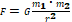 wskazuje siłę grawitacji jako siłę dośrodkową w ruchu po orbicie kołowej; wyjaśnia, dlaczego planety krążą wokół Słońca, a księżyce – wokół planet, a nie odwrotniewyjaśnia, dlaczego Księżyc nie spada na Ziemię; ilustruje na rysunku schematycznym siły oddziaływania grawitacyjnego między tymi ciałamiprzedstawia wybrane informacje z historii odkryć związanych z grawitacją, w szczególności teorię ruchu Księżyca, na podstawie analizy tekstów z podręcznika: Jak można zmierzyć masę Ziemi i Działo NewtonaRopisuje wygląd nieba nocą oraz widomy obrót nieba w ciągu doby, wyjaśnia z czego on wynika; posługuje się pojęciami: Gwiazda Polarna, gwiazdozbioryomawia ruch satelitów wokół Ziemi; posługuje się pojęciem satelity geostacjonarnego, omawia jego ruch i możliwości wykorzystaniapodaje i interpretuje wzór na prędkość satelity; oblicza wartość prędkości na orbicie kołowej o dowolnym promieniuprzedstawia najważniejsze fakty z historii lotów kosmicznych i wymienia przykłady zastosowania satelitów (na podstawie informacji zamieszczonych w podręczniku)opisuje stan nieważkości i stan przeciążenia; podaje warunki i przykłady ich występowaniaRopisuje warunki i i podaje przykłady występowania stanu niedociążeniaopisuje wygląd powierzchni Księżyca oraz jego miejsce i ruch w Układzie Słonecznymwyjaśnia mechanizm powstawania faz Księżyca i zaćmień jako konsekwencje prostoliniowego rozchodzenia się światła w ośrodku jednorodnymopisuje budowę Układu Słonecznego i jego miejsce w Galaktyce; posługuje się pojęciami jednostki astronomicznej i roku świetlnegoopisuje budowę planet Układu Słonecznego oraz innych obiektów Układu Słonecznegoopisuje rozwój astronomii od czasów Kopernika do czasów Newtonaprzeprowadza doświadczenia i obserwacje:doświadczalnie bada związek między siłą dośrodkową a masą, prędkością liniową i promieniem w ruchu jednostajnym po okręguobserwuje stan przeciążenia i stan nieważkości oraz pozorne zmiany ciężaru w windzie,	korzystając z ich opisu; przedstawia, opisuje, analizuje i opracowuje wyniki doświadczeń i obserwacji, uwzględniając niepewności pomiarów; formułuje wnioskirozwiązuje typowe zadania i problemy związane z:opisem ruchu jednostajnego po okręguwykorzystaniem związku między siłą dośrodkową a masą i prędkością liniową ciała oraz promieniem okręguoddziaływaniem grawitacyjnym oraz ruchem planet i księżycówRobserwacjami niebaruchem satelitów wokół Ziemi,z wykorzystaniem wzoru na prędkość satelityopisywaniem stanów nieważkości i przeciążeniakonsekwencjami prostoliniowego rozchodzenia się światła oraz ruchu Księżyca i Ziemi w Układzie Słonecznymbudową Układu Słonecznego,	w szczególności: posługuje się materiałami pomocniczymi, w tym tablicami fizycznymi oraz kartą wybranych wzorów i stałych fizykochemicznych; wykonuje obliczenia szacunkowe i poddaje analizie otrzymany wynik; przeprowadza obliczenia liczbowe, posługując się kalkulatoremwykorzystuje informacje pochodzące z analizy tekstu Nieoceniony towarzysz do rozwiązywania zadań i problemówdokonuje syntezy wiedzy o ruchu po okręgu i grawitacji; przedstawia najważniejsze pojęcia, zasady i zależnościUczeń:Rstosuje w obliczeniach związek między prędkością liniową a promieniem okręgu i okresem lub częstotliwościąwyjaśnia (na wybranym przykładzie), jak wartość siły dośrodkowej zależy od masy i prędkości ciała oraz promienia okręguanalizuje (na wybranych przykładach ruchu) siły pełniące funkcję siły dośrodkowejRstosuje w obliczeniach związek między siłą dośrodkową a masą ciała, jego prędkością liniową i promieniem okręguposługuje się pojęciem siły odśrodkowej jako siły bezwładności działającej w układzie obracającym sięRopisuje siły w układzie nieinercjalnym związanym z obracającym się ciałem; Romawia różnice między opisem ruchu ciał w układach inercjalnych i nieinercjalnych na przykładzie obracającej się tarczystosuje w obliczeniach wzór na siłę gwawitacji w postaci  przedstawia wybrane z historii informacje odkryć związanych z grawitacją, w szczególności teorię ruchu Księżyca, na podstawie analizy tekstu wybranego samodzielnieilustruje właściwości siły grawitacji, posługując się analogią – porównuje ruch piłeczki przyczepionej do sznurka z ruchem Księżyca wokół Ziemiopisuje wzajemne okrążanie się dwóch przyciągających się ciał na przykładzie podwójnych układów gwiazdRkorzysta ze stron internetowych pomocnych podczas obserwacji astronomicznychRwyjaśnia, jak korzystać z papierowej lub internetowej mapy nieba wyprowadza wzór na prędkość satelity; rozróżnia prędkości kosmiczne pierwszą i drugąprzedstawia najważniejsze fakty z historii lotów kosmicznych; podaje przykłady zastosowania satelitów (na podstawie samodzielnie wybranych materiałów źródłowych)wyjaśnia, czym jest nieważkość panująca w statku kosmicznymanalizuje siły działające na ciało poruszające się z przyspieszeniem skierowanym pionowo (na przykładzie windy); ilustruje je na schematycznym rysunku Ropisuje jakościowo stan niedociążenia, opisuje warunki i podaje przykłady jego występowaniaanalizuje i oblicza wskazania wagi w windzie ruszającej w góręwyjaśnia, kiedy następuje zaćmienie Księżyca, a kiedy – zaćmienie Słońca; ilustruje to na rysunkach schematycznychRwymienia prawa rządzące ruchem planet wokół Słońca i ruchem księżyców wokół planetposługuje się informacjami pochodzącymi z analizy materiałów źródłowych, w tym tekstów popularnonaukowych i internetu, dotyczącymi:ruchu po okręguwystępowania faz Księżyca oraz zaćmień Księżyca i Słońcarozwoju astronomiirozwiązuje złożone (typowe) zadania i problemy związane z:opisem ruchu jednostajnego po okręguwykorzystaniem zależności między siłą dośrodkową a masą i prędkością ciała oraz promieniem okręguopisem oddziaływania grawitacyjnegoruchem planet i księżycówruchem satelitów wokół Ziemi, z wykorzystaniem wzoru na prędkość satelityopisywaniem stanów: nieważkości, przeciążenia i Rniedociążeniakonsekwencjami ruchu Księżyca i Ziemi w Układzie Słonecznymbudową Układu Słonecznego oraz ruchem planet wokół Słońca, a księżyców – wokół planetplanuje i modyfikuje przebieg doświadczalnego badania związku między siłą dośrodkową a masą, prędkością liniową i promieniem w ruchu jednostajnym po okręguprzeprowadza obserwacje astronomiczne, np. faz Wenus, księżyców Jowisza i pierścieni Saturna; opisuje wyniki obserwacjirealizuje i prezentuje projekt Satelity (opisany w podręczniku)samodzielnie wyszukuje i analizuje tekst popularnonaukowy dotyczący ruchu po okręgu i grawitacji, posługuje się informacjami pochodzącymi z jego analizyUczeń:Romawia różnice między opisami ruchu ciał w układach inercjalnych i nieinercjalnych (na przykładzie innym niż obracająca się tarcza)analizuje siły działające na ciało poruszające się z przyspieszeniem skierowanym pionowo (na przykładzie innym niż poruszająca się winda)Ranalizuje i oblicza wskazania wagi w windzie ruszającej w dółRprzeprowadza wybrane obserwacje nieba za pomocą smartfona lub korzystając z mapy nieba i ich opisu; (planuje i modyfikuje ich przebieg)Rstosuje w obliczeniach trzecie prawo Keplera dla orbit kołowych; interpretuje to prawo jako konsekwencję powszechnego ciążeniarozwiązuje nietypowe, złożone zadania i problemy związane z:– opisem ruchu jednostajnego po okręguwykorzystaniem związku między siłą dośrodkową a masą i prędkością ciała oraz promieniem okręguopisem oddziaływania grawitacyjnegoruchem planet i księżycówruchem satelitów wokół Ziemi, z wykorzystaniem wzoru na prędkość satelityopisywaniem stanów: nieważkości, przeciążenia i Rniedociążeniakonsekwencjami ruchu Księżyca i Ziemi w Układzie Słonecznymbudową Układu Słonecznego oraz ruchem planet wokół Słońca i ruchem księżyców wokół planetrealizuje i prezentuje własny projekt związany z ruchem po okręgu i grawitacją3. Praca, moc, energia3. Praca, moc, energia3. Praca, moc, energia3. Praca, moc, energiaUczeń:posługuje się pojęciami: pracy mechanicznej, energii kinetycznej, energii potencjalnej grawitacji, energii potencjalnej sprężystości, energii wewnętrznej, wraz z ich jednostkami; wskazuje przykłady wykonywania pracy w życiu codziennym i w sensie fizycznym; opisuje wykonaną pracę jako zmianę energiistosuje w obliczeniach związek pracy z siłą i drogą, na jakiej ta praca została wykonana, gdy kierunek działania siły jest zgodny z kierunkiem ruchu ciaładoświadczalnie wyznacza wykonaną pracę, korzystając z opisu doświadczeniaopisuje różne formy energii, posługując się przykładami z otoczenia; wykazuje, że energię wewnętrzną układu można zmienić, wykonując nad nim pracę lub przekazując doń energię w postaci ciepłaposługuje się pojęciami: energii kinetycznej, energii potencjalnej i energii mechanicznej, wraz z ich jednostkamiopisuje sposoby obliczania energii potencjalnej i energii kinetycznej; wyznacza zmianę energii potencjalnej grawitacjiposługuje się pojęciami: energii kinetycznej, energii potencjalnej, energii mechanicznej i energii wewnętrznej, wraz z ich jednostkamiformułuje zasadę zachowania energiiformułuje zasadę zachowania energii mechanicznej; wyjaśnia, kiedy można ją stosowaćwskazuje i opisuje przykłady przemian energii na podstawie własnych obserwacji oraz infografiki Przykłady przemian energii (lub innych materiałów źródłowych)posługuje się pojęciem mocy wraz z jej jednostką; porównuje moce różnych urządzeńpodaje i interpretuje wzór na obliczanie mocy; stosuje w obliczeniach związek mocy z pracą i czasem, w jakim ta praca została wykonanaanalizuje tekst Nowy rekord zapotrzebowania na moc; wyodrębnia z niego informacje kluczowe, posługuje się nimi i przedstawia je w różnych postaciachrozwiązuje proste zadania i problemy związane z:energią i pracą mechanicznąobliczaniem energii potencjalnej i energii kinetycznejprzemianami energii i wykorzystaniem zasady zachowania energii mechanicznejmocą i wykorzystaniem związku mocy z pracą lub energią i czasem,	w szczególności: wyodrębnia z tekstów i ilustracji informacje kluczowe dla opisywanego zjawiska bądź problemu, przedstawia je w różnych postaciach, przelicza wielokrotności i podwielokrotności oraz jednostki czasu, wykonuje obliczenia i zapisuje wynik zgodnie z zasadami zaokrąglania, z zachowaniem liczby cyfr znaczących wynikającej z dokładności pomiaru lub danychUczeń:wykazuje na przykładach, że siła działająca przeciwnie do kierunku ruchu wykonuje pracę ujemną, a gdy siła jest prostopadła do kierunku ruchu, praca jest równa zeroopracowuje i analizuje wyniki doświadczalnego wyznaczania wykonanej pracy, uwzględniając niepewności pomiaroweanalizuje przekazywanie energii (na wybranym przykładzie)stosuje w obliczeniach wzory na energię potencjalną i energię kinetyczną oraz związek między siłą ciężkości, masą i przyspieszeniem grawitacyjnymporównuje ciężar i energię potencjalną na różnych ciałach niebieskich, korzystając z tabeli wartości przyspieszenia grawitacyjnegowykorzystuje zasadę zachowania energii do opisu zjawisk zachodzących w otoczeniustosuje w obliczeniach zasadę zachowania energii mechanicznej; wykazuje jej użyteczność w opisie spadku swobodnegoanalizuje przemiany energii (na wybranym przykładzie)opisuje związek jednostki mocy z jednostkami podstawowymiwyjaśnia związek energii zużytej przez dane urządzenie w określonym czasie z mocą tego urządzenia,  stosuje ten związek w obliczeniach; posługuje się pojęciem kilowatogodziny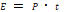 wykorzystuje informacje zawarte w tekście Nowy rekord zapotrzebowania na moc do rozwiązywania zadań lub problemówposługuje się informacjami pochodzącymi z analizy zamieszczonych w podręczniku tekstów dotyczących mocy i energiiprzeprowadza doświadczenia:bada przemiany energii mechanicznejbada przemiany energii, 	korzystając z ich opisów; przedstawia i analizuje wyniki doświadczeń, formułuje wnioskirozwiązuje typowe zadania i problemy związane z:energią i pracą mechanicznąobliczaniem energii potencjalnej i energii kinetycznejprzemianami energii i wykorzystaniem zasady zachowania energii mechanicznejmocą i wykorzystaniem związku mocy z pracą lub energią i czasem,	w szczególności: posługuje się materiałami pomocniczymi, w tym tablicami fizycznymi oraz kartą wybranych wzorów i stałych fizykochemicznych, wykonuje obliczenia szacunkowe i poddaje analizie otrzymany wynik, wykonuje obliczenia liczbowe, posługując się kalkulatoremdokonuje syntezy wiedzy o pracy, mocy i energii; przedstawia najważniejsze pojęcia, zasady i zależności, porównuje ruchy jednostajny i jednostajnie zmiennyUczeń:Ranalizuje zależność pracy od kąta między wektorem siły a kierunkiem ruchu ciałaposługuje się informacjami pochodzącymi z analizy materiałów źródłowych, w tym tekstów popularnonaukowych, lub z internetu, dotyczących energii, przemian energii i pracy mechanicznej oraz historii odkryć z nimi związanychrozwiązuje złożone (typowe) zadania i problemy związane z:energią i pracą mechanicznąobliczaniem energii potencjalnej i energii kinetycznejprzemianami energii, z wykorzystaniem zasady zachowania energii mechanicznejmocą i wykorzystaniem związku mocy z pracą lub energią i czasemplanuje i modyfikuje przebieg doświadczalnego badania przemian energii mechanicznejplanuje i przeprowadza doświadczenie – wyznacza moc swojego organizmu podczas rozpędzania się na rowerze; opracowuje wyniki doświadczenia, uwzględniając niepewności pomiarowesamodzielnie wyszukuje i analizuje materiały źródłowe, w tym teksty popularnonaukowe dotyczące mocy i energii; posługuje się informacjami pochodzącymi z analizy tych materiałówrealizuje i prezentuje projekt Pożywienie to też energia (opisany w podręczniku); prezentuje wyniki doświadczenia domowego Moc rowerzystyUczeń:rozwiązuje nietypowe, złożone zadania i problemy związane z:energią i pracą mechanicznąobliczaniem energii potencjalnej i energii kinetycznejprzemianami energii i wykorzystaniem zasady zachowania energii mechanicznejmocą i wykorzystaniem związku mocy z pracą lub energią i czasemrealizuje i prezentuje własny projekt związany z pracą, mocą i energią (inny niż opisany w podręczniku)